Сюжетно-ролевая игра «Парикмахерская» 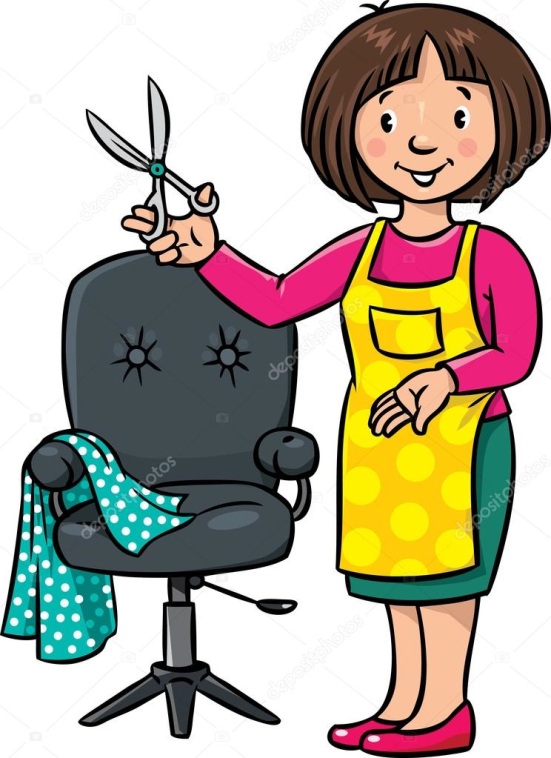 Уважаемые родители!       Сегодня, мы хотим предложить Вам поиграть со своими детьми в интересную и познавательную сюжетно-ролевую игру «Парикмахерская». В ходе игры дети:  - продолжат формировать умения принимать на себя роль и выполнять соответствующие игровые действия; - продолжат учиться взаимодействовать в сюжетах с двумя действующими лицами; - научатся использовать во время игры инструменты парикмахера и называть их; - разовьют диалогическую речь. Также, во время игры,  у детей будет воспитываться вежливое обращение, уважение к труду парикмахера. Эта игра также поможет детям доброжелательно общаться друг с другом. Дети пополнят свою речь словами: парикмахер, мастер, фен, фартук, пелеринка, женский салон, мужской салон.Для игры вам будет необходим следующий материал: кукла, фартук, пелеринка, зеркало, флаконы, расчески, заколки, банты, набор специальных игрушек «Детский парикмахер». Вы можете провести предварительную работу с ребенком на тему: побеседовать о работе парикмахера с использованием иллюстраций, рассмотреть сюжетные картинки по теме.  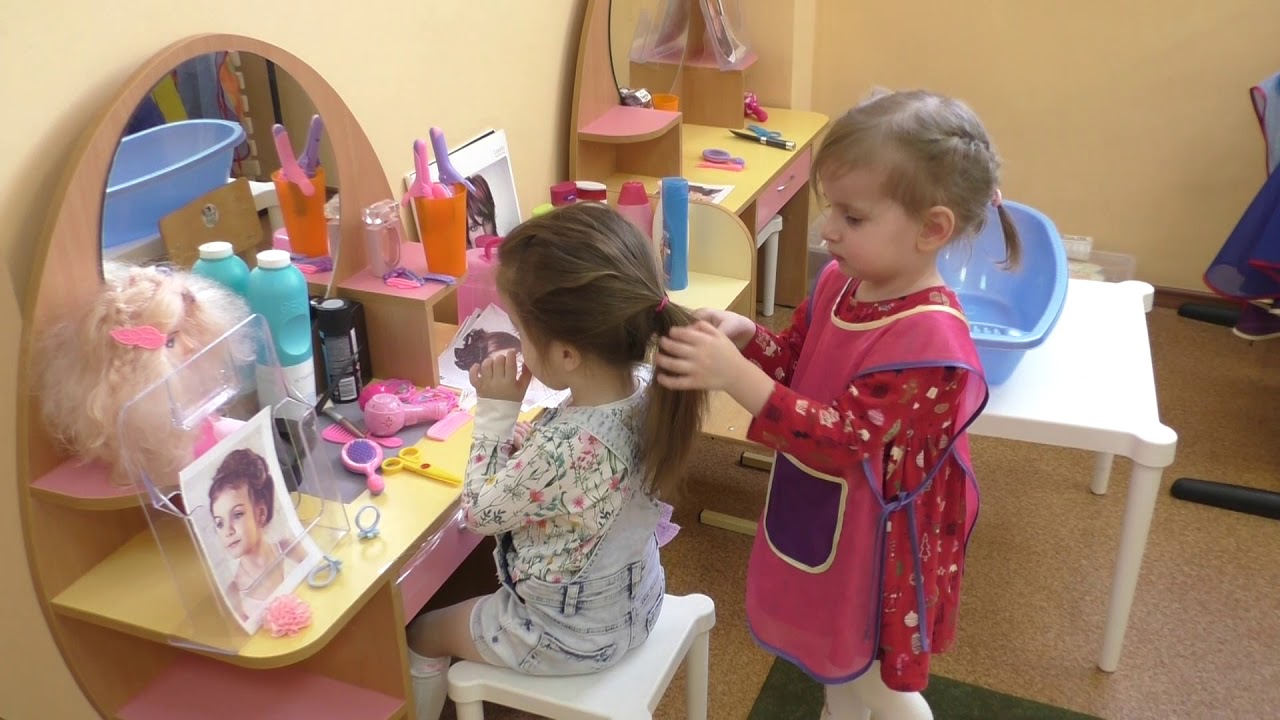 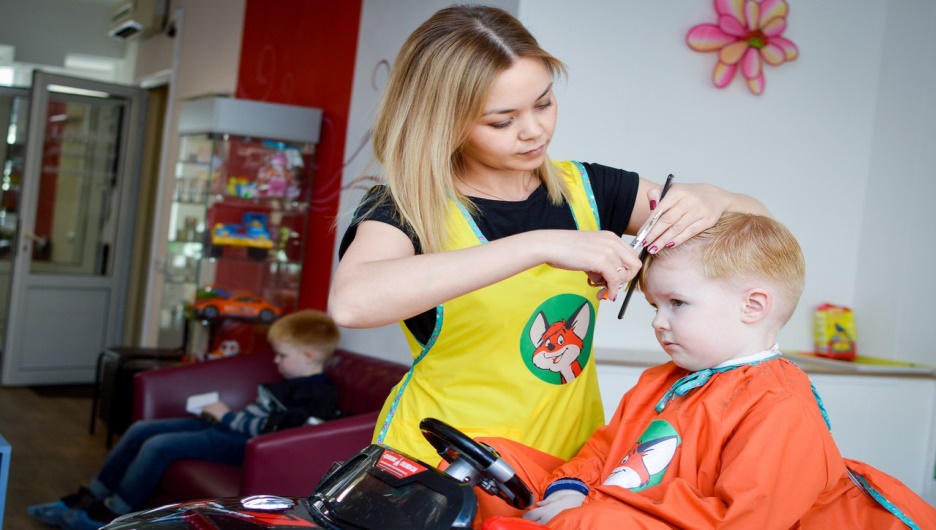 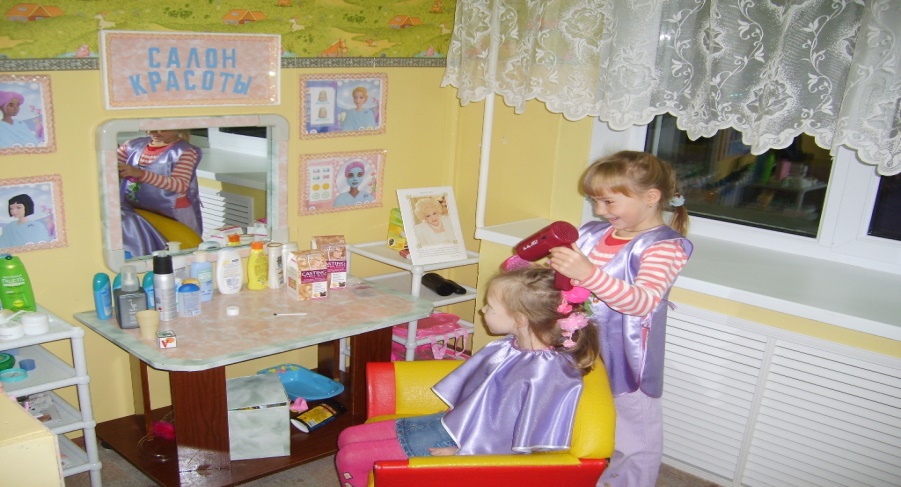 Предложите ребенку отгадать загадку:Нужно волосы детишкамРасчесать, укоротить,Ну, а храбрым всем мальчишкам,И машинкой их постричь!Позабудьте все о страхе Пострижет вас…..(парикмахер)Предложите ребенку:- Сегодня  я предлагаю тебе заглянуть в парикмахерскую. Здесь светло и интересно: зеркала, кресла, большой зал. В парикмахерской работает женский мастер, который делает прически кому? (Девочкам)-  И мужской мастер? (Мальчикам)-А давай представим, что в нашей квартире открылась парикмахерская?!Ты будешь женским мастером, а я мужским. Надевай фартук, а нашим клиентам мы повяжем пелеринку, для того, чтобы волосы не попали на одежду.  Смотри, к нам  пришла кукла Соня.  - Соня, что ты хочешь сделать с волосами? Стрижку, прическу? Прическу? Тогда садись поудобнее (делаем прическу).-  Прическа готова. Давайте вас посушим феном. Посмотри в зеркало. Нравится? До свидания, Соня.-  Кто ко мне следующий? - Здравствуй, Маша. Тебя постричь? Садись. Вот ножницы, вот расческа. Стрижка готова. Приходи еще.Далее, женский зал закрывается на обед, начинается работа в мужском зале.- Приглашаю посетителей в мужской зал.-Здравствуйте! Проходите, садитесь! Как вас подстричь? (ножницами или машинкой?). Машинкой? Хорошо! (выполняет стрижку).- Вам понравилась стрижка? Хорошо, спасибо. Будем рады видеть вас снова.По итогам игры, спросите у ребенка,  понравилось  ли ему быть парикмахером?Что понравилось больше всего?С уважением, педагоги МБДОУ ДС «Чебурашка» г. Волгодонска